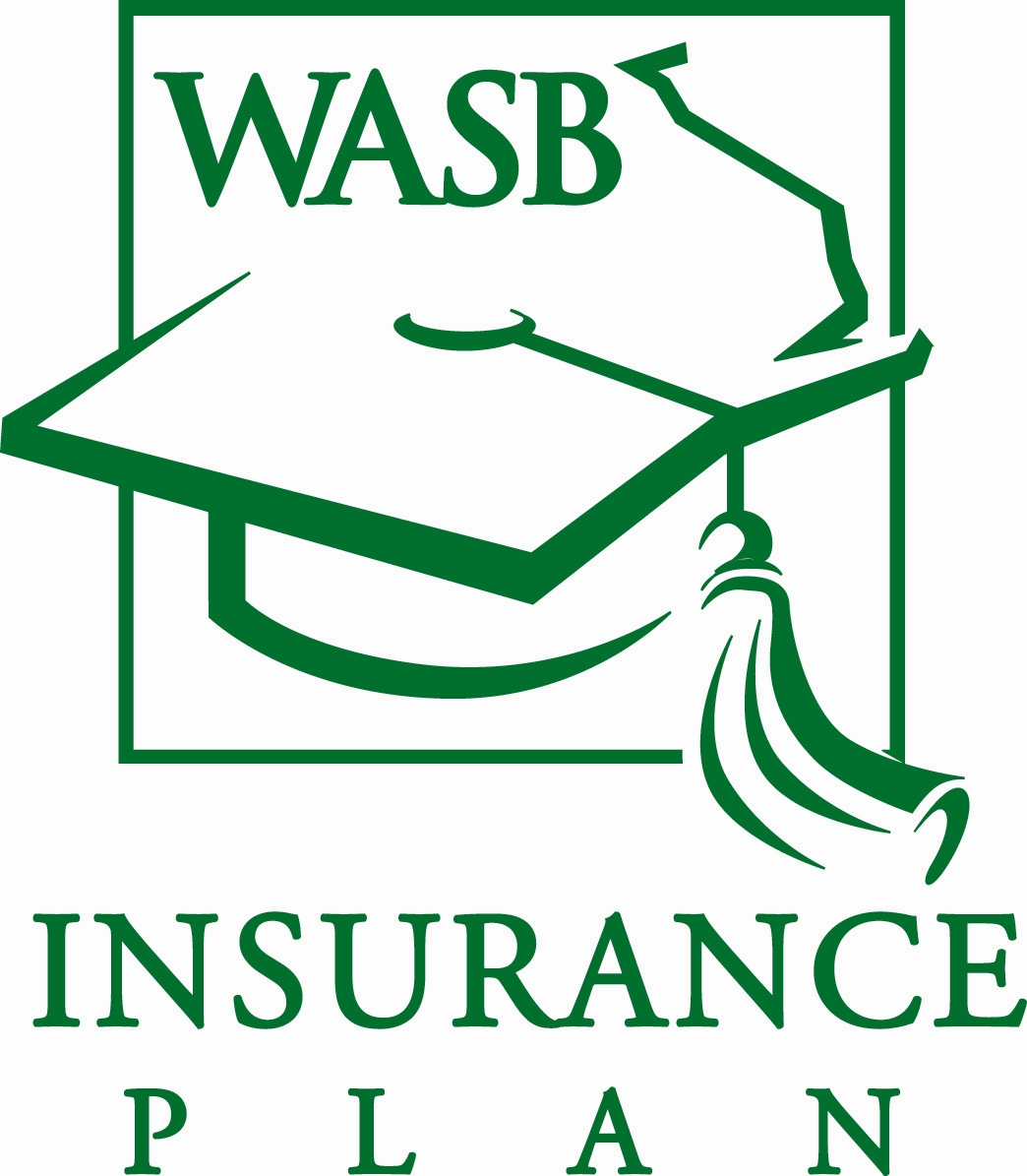 WISCONSIN ASSOCIATION OFSCHOOL BOARDS INSURANCE PLANSAMPLE BID SPECIFICATIONSLines of InsuranceWorkers’ CompensationCommercial General LiabilityCommercial AutomobileUmbrella/Excess LiabilityEducators Legal Liability/School Leaders E&O LiabilityPropertyInland MarineEquipment BreakdownCrimeCyber Liability/Breach Response/Data CompromiseStorage Tank LiabilityViolent Event ResponseTerrorTable of ContentsPage(s)Guidelines and Instructions for Using Insurance Bid Specifications	 A – DProposal Background	 1General Conditions	 2General Underwriting Information (Common to All Policies)	 3Bid Specifications		I.	Workers’ Compensation	 4		II.	Commercial General Liability	 5 – 12		III.	Commercial Automobile	 13 – 16		IV.	Excess/Umbrella Liability	 17		V.	Educators Legal Liability/School Leaders Errors & Omissions Liability	 18 – 21		VI.	Property	 22 – 24		VII.	Inland Marine	 25 – 27		VIII.	Equipment Breakdown	 28 – 30		IX.	Crime	 31 – 32		X.	Cyber Liability/Breach Response/Data Compromise	 33 – 36		XI.	Storage Tank Liability	 37		XII.	Violent Events Response	 38 – 39	XIII.		Terror	 40		XIV.	Signature Page	 41Sample Request for Loss Run Letter	 42Sample Property & Casualty Insurance Marketing Timeline	43Attachments – Insurance Company Rating Articles hyperlinks:Selecting a Nearly-Infallible Machine:  Insurance Company Ratings (2015) -https://wasb.org/wp-content/uploads/2017/03/nearly-infallible-machine-carrier-ratings-revised-12-15-15-letterhead.pdfThe Financial Health of Insurance Companies:  It Matters (2020) – hyperlink TBD under WASB.org (Insurance Plan tab, Insurance Plan Resources page)School DistrictGuidelines and Instructions for Using theInsurance Bid SpecificationsA.	GUIDELINESSix months before renewal date, begin collecting and organizing currently valued loss information from all carriers for the last five years:Describe in detail any claim over $5,000 and loss prevention measures taken to assure this type of loss doesn’t recur.If you don’t have loss information, contact your present and prior agent (if necessary) and obtain currently valued loss runs from the insurance carrier.  (See attached Sample Request for Loss Run Letter [pg. 42].)Four months before renewal date, Make bid specifications available in paper or electronic format;Post public notice, if required;Request bids and supporting information be provided in electronic, PDF, searchable and unlocked format;Request bids and supporting information be provided no later than two weeks BEFORE the school board meeting at which the insurance recommendation will be discussed; and  Allow at least eight weeks between sending out the specifications and the bid due date.One month before renewal date, schedule a meeting with each agent who submitted a proposal to review the bid.Always compare coverages before price.  Also consider the value of the insurance company’s and agent’s knowledge and expertise in insuring school districts and the services offered by each.The insurance carrier’s financial stability is critical.  The selected insurance company(ies) must have the financial wherewithal to pay claims during the year they are first purchased, and for many years thereafter.For example, sexual assault/abuse/molestation claims can be brought against school districts up until the injured child reaches 35 years of age.  (See Wis. Stats. §893.587 and §948.095.)  Regardless of the type of insurance company (for-profit, municipal mutual), it is recommended selecting insurance companies that carry an A.M. Best’s rating of not less than A- or a Weiss rating of not less than B-.  For further discussion about insurance carrier ratings, see hyperlinks to two articles noted at the bottom of the Table of Contents page.B.	INSTRUCTIONS FOR PREPARING BID SPECIFICATIONS PRIOR TO MAILINGPlease Note:  Shaded areas need to be completed by School District.Complete the following information in the bid specifications.  This information will tailor the specifications to your school district.Cover page.  Name of school, date bids are due and prepared, who prepared the bids, and a telephone number, fax number and email address.Page 2.  Name of school and due date.Page 3.  Items 1., 2., 3., and 7.Page 4.  I. Workers’ Compensation.  Item A.  Annual payroll information by classification.  (Refer to your current policy and update the payroll amounts.)Page 5.  II. Commercial General Liability.  Item C.  Limits of liability shown are suggested minimums.  Tailor the limits to meet your needs.Page 13.  III. Commercial Automobile.  Item B.  Limits of liability shown are suggested minimums.  Tailor the limits to meet your needs.Page 15.  III. Commercial Automobile.  Item D.1.a. – Drive Other Car Coverage.  List the names of any individuals who are permanently assigned School District vehicles for their business and personal use if the individuals or their spouse do not own and personally insure other automobiles.Page 15.  III. Commercial Automobile.   Items E.2. and E.3 – Physical Damage Comprehensive and Collision.  Tailor the deductibles to meet your needs.Page 15.  III. Commercial Automobile.  Item F. – Garagekeepers.  If the School District has a vehicle repair program, tailor the coverage limits and deductibles to meet your needs.Page 17.  IV. Excess/Umbrella Liability.  Items A. and B.  Tailor the limits of liability and retention to meet your needs.Page 18.  V. Educators Legal Liability/School Leaders E&O Liability.  Item A.  Limits of liability shown are suggested minimums.  Tailor the limits to meet your needs.Page 22.  VI. Property.  Item A. List Replacement Cost Values as requested in Items 1. – Buildings, 2. – Contents, and 3. – Property in the Open.List amount of coverage needed for Item 5. – Extra Expense Coverage.  Suggested minimum limit is $1M.List deductible options for Items 6. and 7.Page 25.  VII. Inland Marine.  Item A.  List Replacement Cost Values and Deductibles for Items 1., 2., 3., and 4.n.	Page 28.  VIII. Equipment Breakdown.  Items A. and B.  Review present policy for current limits and deductibles.  Seek advice from insurance company on adequacy of current limits.  Suggested minimum limits:Direct Physical Damage - $50M (if you have a steam boiler at any location, list the full replacement cost of that location)Extra Expense - $250,000Expediting Expenses - $100,000Hazardous Substances - $100,000Water Damage - $100,000Cleanup of Contaminated Property - $100,000Product or Food Spoilage - $100,000Page 31.  IX. Crime.  Items A. to F.  Select the desired limit and deductible.  Suggested minimums:Employee Theft - $1,000,000  Loss of Monies & Securities - $5,000  Forgery or Alteration - $10,000Computer Fraud - $250,000Funds Transfer Fraud - $250,000 Credit, Debit or Charge Card Forgery - $250,000Page 33.  X. Cyber Liability/Breach Response/Data Compromise.  Items A. to C.  Select the desired limit and deductible.  Suggested minimums:First Party Response Expense - $500,000Cyber Attack - $500,000Third Party Defense & Liability - $500,000ID Recovery - $100,000Page 37.  XI. Storage Tank Liability.  Items A. and B.  Tailor limits of liability and deductibles to meet the regulations and your needs.Item C. – Establish retroactive date for prior acts coverage that is equal to your current retroactive date.Page 38.  XII. Violent Event Response.  Item A.  Tailor limits to meet your needs.  Suggested minimums: $25,000 per person, $100,000 each vent and $100,000 annual aggregate. Page 40.  XIII. Terror.  Items A. and B.  Tailor limits of liability to meet your needs.Attach the following information to the bid specifications:Currently valued loss information for the last five years as instructed in Guidelines, Item 1., on page (A).A list of buildings, contents, and property in the open expressing the values as 100 percent of the item’s replacement cost value.  Do not use depreciated or “at cost” values.Your most recent Workers’ Compensation experience modification worksheet; obtain from agent or by calling Gänder Consulting Group, LLC [608-286-0286].Number of students by location.Number of employees by location.A list of automobiles.  Indicate the vehicle ID number, make, model, year, original cost, and use for each.List of employees and volunteers who drive on a regular basis, including driver’s license number and date of birth.Cost of Hire – School Buses.  Indicate amount of annual contract and include certificate of insurance from the bus company.School District of ___________________________________PROPERTY & CASUALTY INSURANCEREQUEST FOR PROPOSAL &BID SPECIFICATIONS[LIST COVERAGES FOR WHICHBIDS ARE BEING SOUGHT]BIDS DUE: ___________________		Date Prepared:	_______________________		Prepare By:		_______________________		Telephone #:		_______________________		Fax #:			_______________________		Email Address:		_______________________Proposal BackgroundThe purpose of this Request for Proposal (“RFP”) is to assist the School District in selecting, on a competitive basis:1.	A financially-stable insurance company(ies) to provide needed and selected coverage. See the following hyperlinks to two articles about insurance carrier ratings: Selecting a Nearly-Infallible Machine:  Insurance Company Ratings (2015) -https://wasb.org/wp-content/uploads/2017/03/nearly-infallible-machine-carrier-ratings-revised-12-15-15-letterhead.pdfThe Financial Health of Insurance Companies:  It Matters (2020) – hyperlink TBD; and2.	A qualified agent/sales representative to advise on, and service, its insurance needs.Consideration will be given to each of the foregoing areas in the selection of a company, agent and type of coverage.This RFP should not be construed to mean that there is dissatisfaction with the current agent or insurance company(ies).It is not the intent of the School District to seek insurance proposals on an annual basis, but rather, to secure the services of an agent or company with whom a relationship may be maintained for an extended period of time.  Subject to satisfactory service and negotiated renewal terms, it is anticipated this risk will not be re-marketed for a three-year period.Quotations for a number of coverages and alternatives are requested so the School District has the option of making selections it believes are in its best interest.In addition to providing quotations as requested, agents are invited to submit alternative plans of coverage.  However, if alternative plans are submitted, a written summary must be made comparing coverages to those requested.General ConditionsThe School District reserves the right to reject any or all proposals or portions thereof, and to accept any proposals or portions thereof that may be the most advantageous to the School District.  It is acceptable for proposals for any line of insurance to be contingent upon writing any other lines(s) of insurance, (as long as such restrictions are clearly stated in writing).If more than one insurance company is used in preparing this RFP, each carrier must be listed and the bid specification information requested must be completed for each underwriting company.Agents must submit proposals in duplicate on the forms provided.  Proposal pages 4 through 41 must be fully completed and returned.Agents must submit complete sample policy forms and endorsements for all proposed coverages.If your proposal for any line of insurance is contingent upon writing any other line of insurance, any such restrictions must be clearly stated in writing.Any deviations from the Coverage Specifications must be clearly outlined by noting so on a copy of the coverage specifications submitted with your proposal.  Each page of the coverage specs must be legibly signed by the person completing them.  The signer’s position and company must also be noted. The current, and two years prior, A.M. Best or Weiss rating information for each proposed carrier.Agents may submit additional information and data they believe will be helpful to the School District in the evaluation of their qualifications or the suggested company(ies).Providing Loss Information.  The company(ies) awarded the insurance coverages must furnish the School District with a semi-annual report of the number, type and amount of claims paid or reserved, by line of coverage.  (The initial report must be for the first nine-month period of the policy period, and must be submitted on or before the end of the tenth month of the policy period.  From then on, reports are to be provided on an annual basis.)Most questions in these specifications require yes/no answers regarding coverages.  In cases where an explanation or additional information is required, be as complete as possible.All proposals must be sealed.  The envelope must be marked:				Insurance Proposal For:				School District of	___________________________				Due Date		___________________________General Underwriting Information(Common to All Policies)1.	Named Insured:	___________________________________________________________2.	Additional Insureds:	_______________________________________________________3.	Policy Terms:	All coverages are to be effective as of 12:01 a.m.	________________________________	Interim policies may be issued for a short-term period, if needed to bring expiration dates concurrent.	Policies which can be offered for a three-year term, payable annually, will be considered.4.	Delivery of Contract:	The agent or company receiving the award of the School District’s business shall furnish policies within 45 days of the effective date.  One set of policies shall be furnished in an electronic, PDF, searchable, unsecured format, the other in hard copy.  A copy of the invoice(s) is to be presented with the policies.5.	Nonrenewal Provisions:	Policies will be endorsed to provide for a notification period of 60 days before the company can cancel or non-renew the policy, except for failure to pay premium.  If this condition is not provided, its absence must be clearly stated in writing, including the reason for noncompliance.6.	Loss Information:	All loss information available to the School District for the past five years is contained in Attachment I.7.	Additional Information:Financial Ratings of Proposed Insurance Companies – The insurance carrier’s financial stability is critical.  Regardless of the type of insurance company (for-profit, municipal mutual), it is recommended that insurance companies have an A.M. Best’s rating of not less than A- or a Weiss rating of not less than B-.  If additional information is needed to complete your quotation, or if you wish to inspect the risk, please contact:	__________________________	__________________________	__________________________Name/Title/Company/Phone/Email of person completing this Section:	I.	WORKERS’ COMPENSATION	(Information provided is based on coverage offered by ____________________ Insurance Company)	A.	Complete the following:						Annual		EstimatedClassification of Operations	Code #	Payroll	Rate	Annual Prem.Drivers NOC		7380	___________Colleges or Schools:  Professional	Employees & Clerical	8868	___________Colleges or Schools: All Other Employees	9101	___________Work Study 		9428	If Any		$350 Flat	Total Premium				Experience Modification	_______	__________		Expense Constant				Less Estimated Premium Discount, if any		__________		Terrorism Charge (Foreign)				Terrorism Charge (Domestic)				Total Estimated Annual Premium	$___________						YES	NO	B.	Other States coverage included?	____	____	C.	Employers’ Liability limits: $100,000/$500,000/$100,000	____	____	D.	Is the premium subject to dividend?	____	____	E.	Describe the dividend plan and attach a copy of its parameters, including whether the		dividend 	is calculated based upon standard or discounted premium and timing of any 		payout(s).		Insurance company for which dividend information is shown: 			F.	Describe the loss control services available for school district Work Comp exposures.Name/Title/Company/Phone/Email of person completing this section:	II.	COMMERCIAL GENERAL LIABILITY	(Responses reflect the coverages offered by ____________________ Insurance Company)	Insurance Company’s A.M. Best’s Financial Strength Rating and Size: _________________						YES	NO	A.	Is the insurance company writing the policy an admitted		insurance company in Wisconsin, and subject to Wisconsin		insurance statutes and regulations protecting policyholders?	____	____	B.	Policy Form		1.	Occurrence basis?  (If “YES,” go on to question 3.)	____	____		2.	Claims-made basis? (If “YES,” answer a, b and c)	____	____			a.	Indicate retroactive date.					b.	Has the retroactive date been advanced from that on				the previous policy?	____	____			c.	Does this new policy contain any restrictive endorsements				excluding or reducing the coverage provided for losses				occurring prior to the inception date?	____	____			3.	Is Coverage on a pay-on-behalf basis?	____	____		4.	Does the insurance company retain the duty to defend the District?	____	____	C.	Limits of Insurance		1.	General aggregate limit (other than Products-Completed Operations)		$3,000,000		2.	Products-Completed Operations aggregate		3,000,000		3.	Personal & Advertising Injury any one person or organization limit		3,000,000		4.	Each Occurrence limit		3,000,000		5.	Damage to premises rented to you limit - any one fire/premises		300,000		6.	Medical Expense limit - any one person		10,000		7.	Employee Benefits Liability					a.	Aggregate		1,000,000			b.	Each claim		$1,000,000			c.	Deductible		________			d.	Retroactive Date: ______________________			e.	Coverage form – Occurrence or Claims Made? _____________						YES	NO		Do the General Liability limits you propose meet or exceed		those noted in items C.1-7?	_____	____		Does the general aggregate limit apply on a per location basis? 	____	____	D.	Mandatory Coverages – Included in Quote		1.	Is coverage at least as broad as ISO Form CG00 01 12 07?	____	____		2.	Are the following covered as Insureds:			a.	School board members?	____	____			b.	School board?	____	____			c.	Student teachers?	____	____			d.	Volunteers, including student volunteers?	____	____			e.	Employees for incidental medical malpractice,	including all nurses, psychologists, and	occupational, speech and physical therapists?	____	____			f.	Volunteers (including all licensed medical				professionals) for incidental medical malpractice?	____	____			g.	Physicians involved in athletic programs 				for incidental medical malpractice?	____	____			h.	Physicians acting on the District's behalf in an				advisory capacity regarding public health issues 				for incidental medical malpractice?	____	____			i.	PTAs, PTOs, booster clubs and other volunteer				organizations who provide services and/or financial				support to the school district?	____	____			j.	Volunteer members belonging to the groups noted				in item i.?	____	____					YES	NO				k.	Leased Workers’?	____	____				l.	Temporary Workers’?	____	____			m.	Parents of any minor child who is a member of				any safety patrol which you have organized or that you				operate?	____	____			n.	Educational foundations, if under the control of the school board				and funding decisions are made solely at the discretion 				of the school board?	____	____			o.	Charter schools, so long as the school board has oversight 				responsibilities?	____	____		3.	Is coverage provided for claims alleging negligence arising out of			sexual abuse or molestation either as an endorsement on the			General Liability policy or a separate policy?	____	____		4.	Is the “Who is an Insured” policy language applicable to the			sexual abuse or molestation coverage the same as for 			other claims covered by the General Liability policy?	____	____			If “NO”, how does it differ? _____________________________________________________5.	Must an insured notify the insurance company as soon as	practicable of a sexual abuse or molestation incident or	wrongful act that could result in a claim?  	____	____	If “NO,” when must an insured notify the insurance company of	a sexual abuse or molestation incident or wrongful act that	could result in a claim? ___________________________________ 		6.	Is coverage provided for bodily injury or property damage claims			arising out of the district’s obligations under WI Stats. §895.46(1)?	____	____		7.	Is coverage provided for use of snowmobiles and ATVs?	____	____		8.	Is Corporal Punishment coverage provided?	____	____		9.	Is Pollution Liability coverage provided for:			a.	Bodily injury sustained within a building and caused				by smoke, fumes, vapor or soot from equipment used				to heat or cool that building?	____	____					YES	NO			b.	Bodily injury or property damage arising out of heat,				smoke or fumes from a hostile fire?	____	____			c.	Bodily injury or property damage arising out of activities				usual to classroom instruction on school premises?	____	____			d.	Chemicals used in the operation and maintenance of				swimming pools?	____	____			e.	Use and application of pesticides, herbicides				or fertilizers?	____	____Bodily injury arising out of mold, spores, fungi or mildew? 		____	____Property damage arising out of mold, spores, fungi or mildew? 		____	____If appliable, note the sublimit for Pollution Liability claims:	Per incident $________		Annual Aggregate $________			i.	If applicable, what Retroactive Date applies to the 	Pollution Liability coverage?   __________		10.	Is coverage provided for losses arising out of food consumed 			on school district premises?	____	____Is coverage provided for claims arising out of professional services? 	____	____If yes, are such professional service claims deemed to be causedby an occurrence? 	____	____	Is the Expected or Intended Injury Exclusion amended to cover claimsarising out of or resulting from the use of reasonable force to protectperson or property? 	____	____	Is coverage provided for bodily injury claims associated with, arising out of or resulting from head or brain injuries, brain trauma andconcussions, however sustained? 	____	____	Is coverage provided for property damage claims arising out of theuse of elevators? 	____	____	Does the definition of bodily injury include:				a.	Mental injury?	____	____				b.	Mental anguish?	____	____				c.	Humiliation?	____	____				d.	Shock?	____	____				e.	Fright?	____	____					YES	NO				f.	Emotional injury?	____	____				g.	Disability resulting from a. through f. above?	____	____				h.	Death?	____	____			16.	Within what time frame can medical payment expenses				be incurred and reported to the insurance company in 				order to be covered?	____________		17.	Does the definition of personal injury cover claims			alleging an invasion of a person's right of privacy?	____	____		18.	Does the definition of personal injury cover discrimination			claims (not related to employment) based on:				a.	Race?	____	____				b.	National origin?	____	____				c.	Age?	____	____				d.	Sex?	____	____				e.	Religion?	____	____				f.	Physical disability?	____	____				g.	Sexual preference?	____	____			h.	Any class of individuals protected by local, state or federal law?	____	____		19.	Is personal injury and advertising injury coverage			provided for claims arising out of:			a.	Chat rooms and bulletin boards used in curriculum?	____	____			b.	Internet instruction and curriculum?	____	____		20.	Is personal injury coverage provided for claims			arising out of the following, done by or for you:				a.	Advertising?	____	____				b.	Publishing?	____	____				c.	Broadcasting?	____	____				d.	Telecasting?	____	____			e.	Invasion of privacy?	____	____		21.	Will the policy reimburse an insured for defense or legal costs			incurred to defend alleged criminal activity if the insured			is found innocent or the charges are dropped?	____	____				a.	What defense coverage limit is provided?	____________			b.	Does this coverage apply to all criminal allegations?	____	____				If “NO,” to what criminal allegations does this coverage apply? ___________________					YES	NO		22.	Will the policy reimburse an insured up to $250 for personal			property damaged while the insured is in the process of restoring			or maintaining order, when an insured is assaulted, or while			any insured is supervising an assigned activity?	____	____		23.	a.	Is there at least $100,000 of coverage for property damage				to employees’ property under your care, custody or control?	____	____				b.	What deductible, if any, applies to these claims?	$			24.	Is there at least $2,500 of coverage for property damage to			property in the care, custody, or control of an insured?	____	____		25.	Is coverage provided for punitive or exemplary damages?	____	____		26.	Is coverage provided for claims arising out of the use of:			a.	trampolines?	____	____			b.	mini trampolines?	____	____			c.	spring boards?	____	____			used for gymnastics, other sports or classes? 	____	____		27.	Is coverage provided for claims arising out of bouncers			used by therapists?	____	____		28.	Is bodily injury coverage provided for claims arising out of the			unauthorized access to or release of confidential or personal			information? 	____	____		29.	Is coverage provided for claims arising out of practicing for, 			or participating in, athletic or sports activities, contests, games			 or events?	____	____		30.	Is coverage provided for claims arising out of the use of:			a.	Firearms?	____	____			b.	Conducted energy devices (tasers)?	____	____		31.	a.	Is Non-owned Watercraft coverage provided (unless				being used to carry persons or property for a				charge), including coverage for watercraft used by				teachers for instructional purposes?	____	____			b.	Is this coverage provided without a length restriction?	____	____					YES	NO		32.	Is coverage provided for the School District's liability			arising out of cooperative arrangements established			under Wisconsin Statute not specifically listed on			the Declarations Page? (Ex., §66.0301 Agreements)	____	____		33.	Is coverage provided for claims arising out of the use			and operation of hired or non-owned aircraft by			employees, school board members, or volunteers?	____	____		34.	Is Non-owned Aircraft coverage provided for aircraft			chartered with a crew?	____	____		35.	Is Premises Medical Payments coverage, including first			aid, provided (excluding students)?	____	____		36.	Is Premises Medical Payments coverage provided for volunteers?	____	____		37.	Are fellow employee bodily injury claims covered when			Workers’ Compensation is not the exclusive remedy?	____	____		38.	Is coverage provided for contractual liability equivalent			or better than ISO Form CG0001 12 07?	____	____			If broader, please describe.				39.a.	Is additional insured status automatically provided to 					entities from whom the district rents or uses premises?	____	____			b.	Must the agreement to provide automatic additional insured				status be in writing?	____	____		40.	Is coverage provided for school resource officer activities			performed on school premises on the district’s behalf?	____	____		41.	Is coverage provided for law enforcement activities performed			on school premises on the district’s behalf?	____	____		42.	Is coverage provided for claims arising out of the use of 		drones/unmanned aircraft less than 55 lbs. for instructional 		purposes and in accordance with FAA regulations? 	____	____		43.	Is worldwide coverage equivalent or better than			ISO Form CG0001 12 07?	____	____			If broader, please describe.							YES	NO		44.	Employee Benefits Liability.  Does the policy provide at			least five years prior acts coverage?	____	____			a.	Is full prior acts coverage available?	____	____If “YES,” please indicate cost. 	$________Does the policy respond to claims/losses alleging	ERISA violations? 	____	____		45.	Is coverage provided for claims arising out of silica?	____	____		46.	Is coverage provided for claims arising out of asbestos?	____	____		47.	Is coverage provided for distribution of material (i.e., phone			email, and fax) in violation of various communication statutes?	____	____		48.	Is a blanket waiver of subrogation provided as per ISO Form			CG0001 12 07, Condition IV.(8)?	____	____		49.	Is coverage (including products and completed operations)			provided for garage operations (not Garagekeepers Legal			Liability)?	____	____	50.	Has the knowledge of an occurrence, offense, claim or suit by any		insured condition been amended so that it only applies to your		superintendent, business manager or person designated to receive			such report from an agent, servant or employee?	____	____ll		51.	Is the “Transfer of Rights or Recovery Against Others” condition			automatically waived when required in a written contract? 	____	____	E.	Please list below any extra or special coverages offered by the policy other than those 		not addressed above. 	F.	Is the policy subject to audit?	____	____	G.	Terrorism:		1.	Is terrorism coverage included as defined by TRIPRA?	____	____		2.	If premium is not already included in premium summary,			indicate additional premium.	$__________Name/Title/Company/Phone/Email of person completing this Section:	III.	COMMERCIAL AUTOMOBILE		(Responses reflect the coverages offered by ____________________ Insurance Company)						YES	NO	A.	Is the insurance company writing the policy an admitted		insurance company in Wisconsin, and subject to Wisconsin		insurance statutes and regulations protecting policyholders?	____	____	B.	Liability Limits:		1.	Combined Single Limit	each accident	$3,000,000		2.	Medical Payment	per person	5,000		3.	Uninsured Motorists	each accident	100,000			4.	Underinsured Motorists	each accident	100,000		Do the Automobile limits you propose meet or exceed those		noted in items B.1-4?	____	____	C.	Mandatory Liability Coverages – Included in Quote		1.	Is Liability coverage provided on a Symbol 1 (Any Auto) basis?	____	____			If answer is “NO,” describe what Liability coverage			is provided for the following types of vehicles:				owned: 						hired: 						non-owned: 				2.	Are the following covered as Insureds:			a.	School board members (on an excess basis) when				driving their personally-owned automobiles on behalf of the				school district?	____	____			b.	Employees (on an excess basis) driving their personally-owned						automobiles on behalf of the school district?	____	____						YES	NO			c.	Volunteers (on an excess basis) driving their personally-owned				automobiles on behalf of the school district?	____	____			d.	Employees driving autos rented in the employee’s name				with the school district’s permission and while				performing duties on behalf of the school district?	____	____			e.	PTAs/PTOs, booster clubs or other volunteer				organizations who provide services and/or financial				support to the school district?	____	____			f.	Volunteer members belonging to the groups noted in item e.?	____	____			g.	Students who are part of the auto repair curriculum?	____	____		3.	Is coverage provided for punitive or exemplary damages,			except under Uninsured and Underinsured Motorist coverage?	____	____		4.	a.	Is at least $100,000 of coverage provided for				property damage to property in your care, custody, or control?	____	____				b.	What deductible, if any, applies to these claims?				5.	Will the policy reimburse employees, board members,			or volunteers for the physical damage deductible applicable			to their auto (up to $500) as the result of operating or			using the auto on School District business?	____	____		6.	Is at least $2,500 of coverage provided for property			damage to property owned by, rented, or leased to an			employee, board member, or volunteer while used on			School District business, except autos owned by them?	____	____		7.	Is replacement cost coverage provided for busses owned			by the school district which are no more than ten years old?	____	____		8.	Will a single comprehensive or collision deductible apply			to a loss involving two or more vehicles listed on the 			district’s schedule of vehicles?	____	____		9.	Is the Contractual Liability coverage for rented or leased			autos equivalent or better than ISO FormCA0001 10 01?	____	____		10.	Is worldwide coverage for vehicles that are hired, rented or			borrowed equivalent or better than ISO FormCA0001 10 01?	____	____						YES	NO		11.	Is a blanket waiver of subrogation provided as per ISO			Form CA0001 10 01, condition IV(A)(5)?	____	____		12.	Does the policy contain a motor carrier filing (if required)?	____	____	D.	Optional Liability Coverages		1.	Is Drive Other Car coverage provided?	____	____			a.	Listed Individuals:				______________________________________________________________________			b.	Additional Cost:  	$			2.	Is the Pollution Liability Broadened Coverage for Covered			Auto Endorsement - ISO Form CA 99 48 10 13 – included			in the quote?	____	____	E.	Physical Damage Coverage – Included in Quote		(Responses reflect the coverages offered by ____________________ Insurance Company)		1.	Is coverage Replacement Cost or ACV?				2.	Comprehensive - quote deductibles of $250 and $500.			Limits:		3.	Collision - quote deductibles of $250 and $500.			Limits:		4.	Does carrier need to be notified when adding/			deleting vehicles during the year?	____	____	F.	Garagekeepers Coverage		(Responses reflect the coverages offered by ____________________ Insurance Company)		Does the School District have a vehicle repair program?	____	____		If “YES,” please describe your Gargekeepers coverage:		Limits of Coverage:	____________________		Deductibles:	____________________		Additional Cost 	$		G.	Please indicate any extra or special coverages offered by the policy other than those addressed 		above.Name/Title/Company/Phone/Email of person completing this Section:	IV.	EXCESS/UMBRELLA LIABILITY	(Responses reflect the coverages offered by ____________________ Insurance Company)	A.	Limits of Liability:		1.	Each Occurrence	$______________		2.	Annual Aggregate	$______________	B.	Retention Each Occurrence		$0	C.	Is the policy an Excess or Umbrella policy?	______________						YES	NO	D.	Do the Excess/Umbrella limits and retention you propose 		meet or exceed those noted in items A. and B.?	____	____	E.	Is all coverage, whether provided by one or more Excess/	Umbrella policies, “following form” and at least as broad as each	underlying policy that will be listed as such on the Excess/Umbrella	policy’s schedule of underlying insurance?  	____	____		If “NO,” list the coverage differences below:F.	If the Umbrella policy is broader than any of the underlying policies, please describe how it is broader.Name/Title/Company/Phone/Email of person completing this Section:	V.	EDUCATORS LEGAL LIABILITY/SCHOOL LEADERS ERRORS & OMISSIONS LIABILITY  	(Responses reflect the coverages offered by __________________ Insurance Company)	A.	Limits of Liability: 	YES	NO		1.	Per Wrongful Act – each claim/loss			$1,000,000		2.	Annual Aggregate			$1,000,000		3.	Do the Educators Legal Liability limits you propose meet			or exceed those noted in items A.1. and A.2.?	____	____		4.	Retention/Deductible – each claim/loss		5.	Retroactive Date: ________________________		6.	Aggregate Non-monetary claim defense expense Limit		$_________		7.	Non-monetary claim defense expense deductible		$_________		8.	Is coverage provided on a "pay-on-behalf" basis?	____	____	B.	Questions to be answered by all bidders:			1.	Is the insurance company writing the policy an admitted			insurance company in Wisconsin, and subject to Wisconsin			insurance statutes and regulations protecting policyholders?	____	____		2.	Are the following covered as insureds:			a.	School District?	____	____			b.	School board?	____	____			c.	Any person serving as part of a cooperative under WI Statute?	____	____			d.	School board members?	____	____			e.	Superintendents and principals?	____	____			f.	Employees?	____	____				g.	PTAs, PTOs or other volunteer organizations and their members?	____	____						YES	NO			h.	Student teachers?	____	____			i.	Volunteers?	____	____			j.	Intergovernmental cooperative agreements				under Wis. Stats. §66.0301?	____	____		3.	Is coverage provided for employment-related:		a.	Discrimination		____	____		b.	Sexual harassment		____	____		c.	Wrongful termination		____	____		d.	Breach of employment contract		____	____		e.	Failure to employ/promote		____	____		f.	Wrongful discipline		____	____		g.	Negligent evaluation		____	____		h.	ADA violations		____	____		i.	Any Manner of Unlawful Discrimination		____	____		j.	Retaliatory Actions		____	____	4.	a.	Does coverage include:			1)	Judgments		____	____			2)	Back pay		____	____			3)	Benefits		____	____			4)	Punitive Damages		____	____			5)	Front Pay		____	____		b.	Please specify the amount of coverage for 4.a.1) to 5) if it			is less than the per wrongful act limit noted in V.A.1. above.	5.	Do covered claims include those brought under the following laws		or similar Federal, state or local laws and ordinances:		a.	Family & Medical Leave Act of 1993		____	____		b.	Americans with Disabilities Act of 1992		____	____		c.	Civil Rights Act of 1991		____	____		d.	Age Discrimination in Employment Act of 1967			(including the Older Workers Benefit Act of 1990)		____	____		e.	Title VII of the civil Rights Law of 1964			(including Pregnancy Discrimination Act of 1978)		____	____		f.	Civil Rights Act of 1866, Section 1981		____	____		g.	Fifth and Fourteenth Amendments			(United States Constitution)		____	____						YES	NO		6.	Does the policy contain the following exclusions? 		a.	Contractual liability						b.	ERISA Act liability						c.	Reorganization/downsizing						d.	Strikes and lockouts						e.	Intentional acts						f.	Civil/criminal fines, penalties						g.	Nonmonetary claims/injunctive relief						h.	Building modifications costs						i.	Bodily injury, including mental anguish, mental injury,			emotional injury and emotional distress						j.	Property damage						k.	Assault and battery						l.	Pollution liability						m.	Retaliatory actions						n.	Benefits due						o.	Reinstatement of employment						p.	Front pay, future damages						q.	Mental anguish, emotional distress, humiliation						r.	Breach of contract (not employment-related)					C.	Defense Coverage	1.	Is Defense coverage provided in addition to		the limit of liability?						2.	Does a deductible apply per claim?	_____	____			a.	If “YES,” please list amount.	$				b.	If “YES,” does the deductible also apply to defense costs?	____	____		3.	Does the insurance company have a duty to defend?	____	____		4.	Is defense coverage provided for Special Education claims alleging:			a.	A violation of Federal Act 504?	____	____			b.	A violation of IDEA?	____	____			c.	Improper IEPs?	____	____						YES	NO		5.	Is coverage provided for plaintiff attorneys’ fees awarded 			in connection with the claims listed under items 4.a–c?	____	____		6.	Describe when defense coverage will be provided for administrative or regulatory			agency hearings such as State Employment Commissions, Equal Employment			Opportunity Commission (EEOC), Arbitration Proceedings:		7.	Describe when defense coverage will be provided for administrative/due process 			hearings associated with Special Education claims.		8.	Describe the provisions of the policy's Consent to Settle clause:	D.	Terrorism:			1.	Is terrorism coverage included as defined by TRIPRA?	____	____		2.	If premium is not already included in premium summary,					indicate additional premium.	$		E.	Identify type of policy form:				Claims-Made 		______Occurrence		If Claims-Made, see below.		1.	Indicate retroactive date.				2.	Is full prior acts coverage available?	____	____			If “YES,” indicate additional cost.	$			3.	How many days extended reporting period is provided automatically?				4.	Outline extended reporting period options and costs.Name/Title/Company/Phone/Email of person completing this Section:	VI.	PROPERTY 	(Responses reflect the coverages offered by ____________________ Insurance Company)	A.	Values – Replacement Cost:		1.	Buildings			$_________		2.	Contents			$_________		3.	Property in the Open		$_________		4.	Total values for items 1., 2., and 3.		$_________		5.	Extra Expense coverage:  Extra costs incurred to keep			school facilities open if property is damaged, including			rental of space, equipment, extra transportation costs, etc.		$_________		6.	Deductible			$_________		7.	Deductible aggregate (if applicable)		$_________			Provide quotes for optional deductibles:	_________		$_________							_________		$_________	B.	Are the following coverage provisions included in the quote?	YES	NO		1.	Special Causes of Loss form or broader?	____	____		2.	Replacement Cost coverage?	____	____		3.	Blanket coverage for buildings, contents and property in the open?	____	____		4.	Agreed Amount clause waiving coinsurance obligation?	____	____		5.	Losses caused by the operation of building laws or ordinances?	____	____			a.	Loss to the undamaged portion of buildings	$				b.	Demolition costs	$				c.	Increased cost of construction	$			6.	Unscheduled locations?	____	____			a.	If “YES,” indicate limit.	$				b.	If “YES,” indicate additional premium.	$	In the right-hand margin, please indicate amount of coverage provided for each item listed below.							YES	NO		7.	Personal Effects/Property of Others in SD's care, custody, or control?	____	____		8.	Property temporarily at any other location covered?	____	____		9.	Property off premises and in transit covered?	____	____		10.	Debris removal – 			a.	Insured Property: ____% plus any additional amount?	____	____			b.	Property Owned by Others: ____% plus any additional amount?	____	____		11.	Fire Department Service Charge? 	____	____		12.	Fire Protection Equipment recharge? 	____	____		13.	Collapse covered?	____	____		14.	Personal property within 1000 feet of premises covered?	____	____		15.	Pollutant clean-up and removal covered?	____	____		16.	Newly acquired buildings and personal property covered?  	____	____			Number of days?		___________		17.	Valuable papers and records covered?	____	____		18.	Outdoor property covered?	____	____			a.	Trees, shrubs, plants or lawn – Any one item $___________ 			b.	Per occurrence $____________		19.	Floating watercraft?	 ____	____		20.	Watercraft on land, dock or pier?	 ____	____		21.	Signs & fences attached/detached w/in 1000 ft. of premises covered?	____	____		22.	Sewer backup covered?	____	____		23.	Accounts receivable covered?	____	____		24.	Spoilage covered?	____	____		25.	Legal Liability coverage?	____	____							YES	NO		26.	Utility services coverage?	____	____		27.	Off-premises service interruption? 	____	____		28.	Lock replacement?	____	____		29.	Underground pipes, flues or drains?	 ____	____		30.	Soft costs?		____	____		31.	Fungus, wet rot, dry rot and bacteria remediation coverage?	____	____		32.	Flood coverage?  	____	____			Please describe: ____________________________________________________________		33.	Earthquake or volcanic eruption coverage?	____	____		34.	Joint Loss Agreement with the Equipment Breakdown			insurance company?	____	____	D.	Questions to be answered by all bidders:	1.	Is coverage available for laptops and tablets issued to students if the device is dropped, lost, or damaged by liquid when off school premises?  Describe:		2.	Does the Glass coverage have any limitations?  Describe:		3.	Are there any limitations on coverage for vacant buildings?  Describe:		4.	Are there any limitations on coverage for unoccupied buildings?  Describe:		5.	Terrorism:			a.	Is terrorism coverage included as defined by TRIPRA?	____	____			b.	If premium is not already included in premium summary,				indicate additional premium.	____	____Name/Title/Company/Phone/Email of person completing this Section:	VII.	INLAND MARINE	(Responses reflect the coverages offered by ____________________ Insurance Company)	Note:  Portions of this coverage may not be needed if provided by the property and/or equipment breakdown insurance coverage.  If covered by another policy, please specify.	A.	Values – Replacement Cost		1.	Special Portable Property – Musical instruments,			audio/visual equipment, uniforms, costumes, tools,			scientific equipment, sports equipment, property			on exhibit.			$_________			Deductible:			$_________		2.	Fine Arts – Paintings, sculptures, stained glass,			photos, antiques, historical pieces, rare books,			collections, etc.		$_________			Deductible:			$_________		3.	Contractor’s Equipment – Tractors, sweepers, bobcats,			ATVs, golf carts, self-propelled lawn or snow removal			equipment, forklifts, etc.		$_________			Deductible:			$_________		4.	Electronic Data Processing (EDP) – all types of computing equipment			a.	Hardware		$_________			b.	Software:  Cost to replace, research, and reconstruct				data, including data entry costs		$_________				c.	In transit/off premises maximum value		$_________				d.	EDP Extra Expense		$_________			e.	Deductible		$_________	B.	Are the following coverage conditions provided for all coverages, except EDP coverage?											YES	NO		1.	Special Causes of Loss Form?	____	____		2.	Replacement Cost coverage?	____	____			If “NO,” please indicate the valuation method by category of property (A.1.-3.).		3.	No coinsurance requirements	____	____	C.	Are Inland Marine coverages provided without the		provision of schedules?	____	____	D.	Are the following coverage conditions provided for EDP coverage?		1.	Special Causes of Loss Form	____	____		2.	Functional Replacement Cost	____	____		3.	No coinsurance requirements	____	____	E.	Questions to be answered by all bidders:		1.	Describe computer coverage for damage caused by:			a.	Short circuit, power surge, blowout, electrical arcing, etc.			b.	Electrical or mechanical breakdown, failure, malfunction			c.	Design error			d.	Dampness, dryness, change in humidity or temperature		2.	What deductible applies to losses caused by these perils?	$			3.	If not already provided, can coverage be provided for damage to computers caused by items			E.1.(a-d) above?						YES	NO			Item 1.a. – Additional Cost$__________	____	____			Item 1.b. – Additional Cost$__________	____	____			Item 1.c.– Additional Cost$__________	____	____			Item 1.d.– Additional Cost$__________	____	____		4.	Terrorism:			a.	Is terrorism coverage included as defined by TRIPRA?	____	____			b.	If premium is not already included in premium summary,					indicate additional premium.	$	Name/Title/Company/Phone/Email of person completing this Section:	VIII.	EQUIPMENT BREAKDOWN	(Responses reflect the coverages offered by ____________________ Insurance Company)	A.	Limits				Per Accident/Breakdown		1.	Direct Physical Damage		$_________		2.	Business Income 	$_________			Period of Restoration Extension	__________		3.	Extra Expense		$_________			Period of Restoration Extension	__________		4.	Utility Interruption – Time Element	$_________			Waiting period	__________		5.	Spoilage Damage (perishable goods)		$_________			Utility interruption spoilage waiting period	__________		6.	Civil Authority	$_________		7.	Contingent Business Income (Dependent Properties)	$_________		8.	Electronic Data or Media	$_________		9.	Errors and Omissions	$_________		10.	Expediting Expenses	$_________		11.	Fungus, West Rot, Dry Rot– property damage	$_________			Business Income/Extra Expense- number of days		_________		12.	Hazardous Substances	$_________		13.	Off Premises Property Damage	$_________		14.	Newly Acquired Locations	$_________			# of days		15.	Ordinance or Law	$_________		16.	Refrigerant Contamination	$_________		17.	Water Damage	$_________		18.	Unnamed Locations	$_________		19.	Off Premises Equipment (transportable equipment/objects)	$_________		20.	Brands and Labels	$_________	B.	Deductibles		1.	Direct damage		$_________		2.	Indirect damage		$_________		3.	Combined deductibles	$_________						YES	NO	C.	Are the following coverages included in the quote?		1.	Comprehensive coverage, including production machinery,			EDP, phone systems, copiers, etc.?	____	____		2.	Replacement cost valuation?	____	____		3.	Joint Loss Agreement with property insurance company?	____	____		4.	Definition of Covered Equipment		5.	Indicate limits for losses caused by the operation of building codes, laws, or ordinances:			a.	Loss to undamaged portion of buildings	$				b.	Demolition costs	$				c.	Increased cost of construction	$			6.	Claim Data Expense – Any one breakdown	$___________		7.	Drying Out coverage (expenses incurred to dry out electrical			covered equipment or objects if required) 	____	____8.	Coverage for the failure of microelectronics when physical damage	is not detectable or when firmware or software failure causes			non-physical damage? 	____	____						YES	NO9.	Business income and extra expense coverage to also cover losses	stemming from the loss of cloud computing services (as a service			interruption coverage)? 	____	____10.	Include electronic circuity impairment (“ECI”) as a cause of loss? 	____	____11.	Green Upgrades Coverage (property damage limit)?		$_________		12.	Business Income/Extra Expense – number of days		________Name/Title/Company/Phone/Email of person completing this Section:	IX.	CRIME 	(Responses reflect the coverages offered by ____________________ Insurance Company)	A.	Employee Theft		1.	Limit			Per Loss$__________		2.	Deductible		Per Loss$__________			3.	Is coverage provided on a Discovery Form?			4.	Is coverage provided for losses caused by:	YES	NO			a.	A treasurer?	____	____			b.	Students while handling or possessing property or funds in				connection with sanctioned student activities?	____	____			c.	All officers and board members other than the treasurer?	____	____			d.	Individuals required to be bonded by law?	____	____			e.	Volunteers?	____	____			f.	Terminated employees for at least 60 days after termination?	____	____			g.	The failure of any employee to faithfully perform duties?	____	____			h.	Arising out of the conversion of property of others?	____	____			i.	Temporary help agency personnel, such as Manpower or Kelly?	____	____	B.	Loss of Monies & Securities [Is coverage provided in Property policy?]			1.	Inside Premises – Limit	$__________			2.	Outside Premises – Limit	$__________		3.	Deductible		$__________	C.	Forgery or Alteration			1.	Limit			$__________			2.	Deductible		$__________	D.	Computer Fraud			1.	Limit			$__________			2.	Deductible		$__________	E.	Funds Transfer Fraud			1.	Limit			$__________			2.	Deductible		$__________		F.	Credit, Debit or Charge Card Forgery			1.	Limit			$__________	2.	Deductible	$__________G. Telephone Fraud 								 $__________Name/Title/Company/Phone/Email of person completing this Section:	X.	CYBER LIABILITY/BEACH RESPONSE/DATA COMPROMISE	(Responses reflect the coverages offered by ____________________ Insurance Company)The names and types of cyber liability, breach response and data compromise coverages offered ARE NOT STANDARDIZED.  As such, the coverage specifications below represent coverages offered by most carriers.  READ THE POLICIES/ENDORSEMENTS TO UNDERSTAND THE COVERAGE.							YES	NO	A.	First Party Breach Response Expense – Is coverage provided for an		actual or suspected loss, theft, accidental and/or unauthorized release,		use or accidental publication of personally identifiable information (PII)? 	____	____		1.	Limit:		Per Loss $ Limit or # of Notified Individuals	 __________						Annual Aggregate (if applicable)	$__________		2.	Deductible Per Loss – $ or # of Records	__________			3.	Is coverage provided for expenses incurred for:			a.	Notification letters?   	____	____			b.	Informational materials?	____	____			c.	Toll free, call center helpline?	____	____			d.	Public relations/crisis management services?	____	____			e.	Compromise event?	____	____			f.	Security breach services?	____	____			g.	Credit monitoring services?	____	____			h.	Legal services? 	____	____			i.	Forensic services?	____	____			j.	Identity restoration case management? (See C.1. – 3. below)	____	____		4.	Which of the above expenses (3.a.-j.) erode the per loss limit? 	_________________		5.	Is the amount of coverage provided for the above expenses (3.a.-j.)			subject to a limit less or different than the per loss limit?	____	____			If “YES”, which expenses and note amount of coverage: ___________________________		6.	Must the district use service providers approved by the			insurance company in order for coverage to be provided?	____	____		7.	Is coverage provided for losses arising out of the failure to:			a.	Prevent the transmission of computer malware?	_____	_____			b.	Prevent the unauthorized access to, or use of, PII?	_____	_____			c.	Provide access to the district’s computer/IT system/website?	_____	_____							YES	NO		8.	Is coverage provided for computer attack, including unauthorized			access, malware attack and denial of service attack? 	_____	_____			a.	Limit		Per Loss    $__________			b.	Deductible	Per Loss    $__________				c.	Is coverage provided for expenses incurred for:				1)	Data restoration/recovery?	____	____				2)	Data recreation?	____	____				3)	System restoration?	____	____				4)	Loss of business income?	____	____				5)	Public relations services associated with a computer attack?	____	____	d.	In what time period must the computer attack be reported to		the insurance company in order for coverage to be triggered? 		___________		9.	Is coverage provided for cyber extortion/ransomware losses?	_____	_____			a.	Limit		Per Loss    $__________			b.	Deductible	Per Loss    $__________		10.	Is coverage provided for extra expenses resulting from security breach? _____	_____			a.	Limit		Per Loss    $__________			b.	Deductible	Per Loss    $__________		11.	Is coverage provided for extra expense resulting from system failure 			(unplanned and unintentional interruption)? 	_____	_____			a.	Limit		Per Loss    $__________			b.	Deductible	Per Loss    $__________		12.	Is coverage provided for Social Engineering? 	_____	_____			a.	Limit		Per Loss    $__________			b.	Deductible	Per Loss    $__________		13.	Will first party losses be payable in USD or cryptocurrency? 	_____	_____							YES	NOB.	Third-Party Liability (including defense costs)		1.	Limit			Per Loss    $__________							Annual Aggregate   $__________		2.	Deductible		Per Loss    $__________			3.	Is coverage provided for losses caused by:				a.	Web site/media publishing liability?	____	____			b.	Security breach/network security liability?	____	____			c.	Civil awards?	____	____			d.	Damages, settlements and judgments arising out of	____	____				breach of network security or unauthorized use of PII?				e.	Regulator defense, fines and penalty expenses?	____	____			f.	Payment card industry defense, fines liabilities, costs and				penalty expense?	____	____			g.	Pre- and post-judgment interest?	____	____			h.	Defense costs added to any judgments?	____	____		4.	Does insurance company have the right and duty to defend claims? 	____	____			5.	Soft hammer coinsurance percentage – _______%		6.	Is coverage provided for developing proof of loss by third party? 	____	____			If “YES,” list Limit – $______________		7.	Full Prior Acts coverage? 	____	____			8.	Is coverage provided for loss of salary and reasonable expenses to attend mediation/arbitration? 	____	____				If “YES,” list Limit – $_______________	C.	Identity Recovery – Identity Theft Case Management Services & Expense Reimbursement		1.	Limit			Per Loss   $__________							Annual Aggregate   $__________		2.	Deductible					a.	Case Management							$_________			b.	Expense Reimbursement						$_________		3.	Does expense reimbursement coverage provide for:			a.	Lost wages?	____	____		b.	Costs for supervision of children or elderly or infirm				relatives or dependents?	____	____			c.	Cost of counseling from licensed mental health professional	____	____		d.	Miscellaneous expenses?	____	____Name/Title/Company/Phone/Email of person completing this Section:	XI.	STORAGE TANK LIABILITY	(Responses reflect the coverages offered by ____________________ Insurance Company)	A.	Limits		1.	Bodily Injury, Property Damage, Corrective Action & Cleanup	Per Claim   $__________							Aggregate   $__________		2.	Defense Expenses	$__________		3.	Mitigation Expenses	$__________	B.	Deductible			Per Claim   $__________		C.	Retro Date: _________________________________		D.	Coverage Specifications	YES	NO			1.	Defense outside limit of liability	____	____			2.	Punitive damages covered	____	____			3.	Notice requirement triggered when release becomes known to the				individual at the District designated to handle insurance matters.	____	____			4.	Definition of Property Damage includes:				a.	Loss of use	____	____				b.	Diminution in value	____	____				c.	Damage to natural resources	____	____				d.	Consequential loss, including loss of income	____	____			5.	At a minimum, policy meets the EPA’s requirements for using				insurance to meet the UST financial responsibility requirement.	____	____			6.	Policy covers losses arising out of releases of petroleum products,				ethanol and other alternative fuels.	____	____Name/Title/Company/Phone/Email of person completing this Section:	XII.	VIOLENT EVENT RESPONSE [Coverage may be provided in the General Liability policy.]	(Responses reflect the coverages offered by ____________________ Insurance Company)	A.	Limits				YES	NO		1.	Aggregate Limit		$_________		2.	Each Event Limit		$_________		3.	Each Person Limit		$_________		4.	Do the payments for violent event claims erode the General			Liability policy’s annual aggregate limit?	____	____		5.	Supplemental Coverages	DAYS	LIMIT			a.	Group counseling services expense	_____	$_________			b.	Public relations and media/communication	_____	$_________			c.	Security services expense	_____	$_________			d.	Are the limits for supplemental coverages provided in 				addition to the Each Event Limit above?	____	____	B.	Coverage Specifications		1.	Are the following covered as insureds:				a.	School District?	____	____			b.	Volunteer workers and employees?	____	____			c.	Trustees or members of boards or commissions?	____	____			d.	Teaching assistants or student teachers?	____	____			e.	Students?	____	____			f.	Parent support groups and their members, if authorized by SD	____	____			g.	Newly acquired or formed organizations, other than				partnership, joint venture or LLC over which you maintain				ownership or majority interest?	____	____		2.	Do response expenses include:	YES	NO			a.	Additional expense to transport students to/from				substitute premises for up to 30 days after event?	_____	_____			b.	Wages of temporary personnel hired to replace employees				who sustained serious bodily injury during event for up to				30 days after event?	_____	_____			c. 	Public relations consultant and related media and				communication costs?	_____	_____			d.	Rental of comparable substitute premises for up to 30 days				after event?	_____	_____			e.	Death benefits?			f.	Medical expenses?			g.	Personal counseling services for an insured who has				sustained serious bodily injury or was held as a hostage?	_____	_____			h.	Personal counseling services for the immediate family				of an insured who has sustained serious bodily injury or	_____	_____				was held as a hostage?			i.	Group counseling services?	_____	_____			j.	Funeral expenses?			k.	Loss of income?			l.	Security services?		3.	Does the definition of “loss” include funeral expenses and			death benefits with no sublimit?	_____	_____		4.	Does the definition of “loss of income” mean actual loss			of gross income?	_____	_____Name/Title/Company/Phone/Email of person completing this Section:	XIII.	Terror	(Responses reflect the coverages offered by ____________________ Insurance Company)	A.	Limits				1.	Aggregate Damage and Financial Loss Combined Limit		$_________		2.	Any One Occurrence Limit		$_________	B.	Sublimit of Liability (applies any one occurrence and in the annual aggregate)		1.	Brand rehabilitation		$_________		2.	Claims preparation		$_________		3.	Contingent financial loss		$_________		4.	Damage to property at any unspecified third-party site 		$_________		5.	Damage to property while in transit 		$_________		6.	Denial of access 		$_________		7.	Seepage contamination and pollution/clean up 		$_________		8.	Utilities 			$_________		9.	Attraction 			$_________		10.	Contract works 		$_________		11.	Extinguishment expenses 		$_________		12.	Property damage caused by governmental actions to minimize 			impact of an act of terrorism threat		$_________		13.	Public authorities and increased cost of construction		$_________		14.	Seepage and pollution 		$_________	C.	Questions – Does the policy respond to the following types of terrorism losses:							YES	NOTRIA-certified acts of terrorism? 	_____	_____Non-TRIA-certified acts of terrorism?	_____	_____Acts of sabotage? 	_____	_____Domestic terrorism? 	_____	_____Foreign terrorism? 	_____	_____XIV.	This Proposal Form has been completed and all questions answered by:	Agent Name (Please Print)	Agent Signature	Company	DateSample Request for Loss Run LetterSchool District LetterheadDateInsurance Company and/or AgentAddressCity, State ZipRE:  Loss InformationTo Whom It May Concern:Please provide currently valued loss runs for the policies issued to the School District of ____________________ from [year]to [year].  Please make sure the loss runs include the following information:Date of loss;Whether the claim is open or closed;For each claim – amount paid, amount reserved and total incurred;Line of coverage involved in the claim; andDetails and descriptions of any claims with an incurred amount of $5,000 or more. The description should indicate what happened and the status of the parties' injuries (if applicable).Please email or fax the information as soon as possible to:				School District of 								Attention: 									Email:										Fax: 										Tel: 						Thank you for your assistance.  Please call with any questions.Sincerely,School District: ___________________________________Sample Property & Casualty Insurance Marketing Timeline(*Start backwards from the date the School Board makes its decision.)Month 1	Month 2	Month 3	Month 4	Month 5	Month 6	Month 7Gather underwriting data and developRequest for Proposal (RFP)Time Frame: 2 months							Issue RFP to agent/brokers; underwriters/agentswork on proposals; bids due end of Month 4							Time Frame: 2 months		Review proposals based on coverage, 		service and price; develop recommendation		Present recommendation at Board meeting	Time Frame: 1.5 months   Effective date    End of Month 6*Meeting the ________, 20___School Board decision date is contingent upon receiving the underwriting data by the second week of Month 1.